Un environnement sain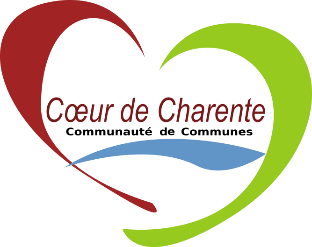 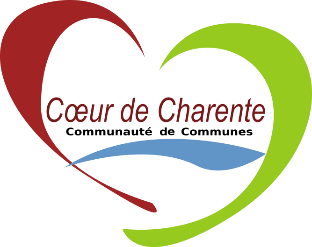 pour mon enfant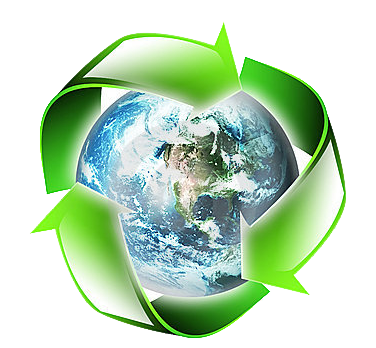 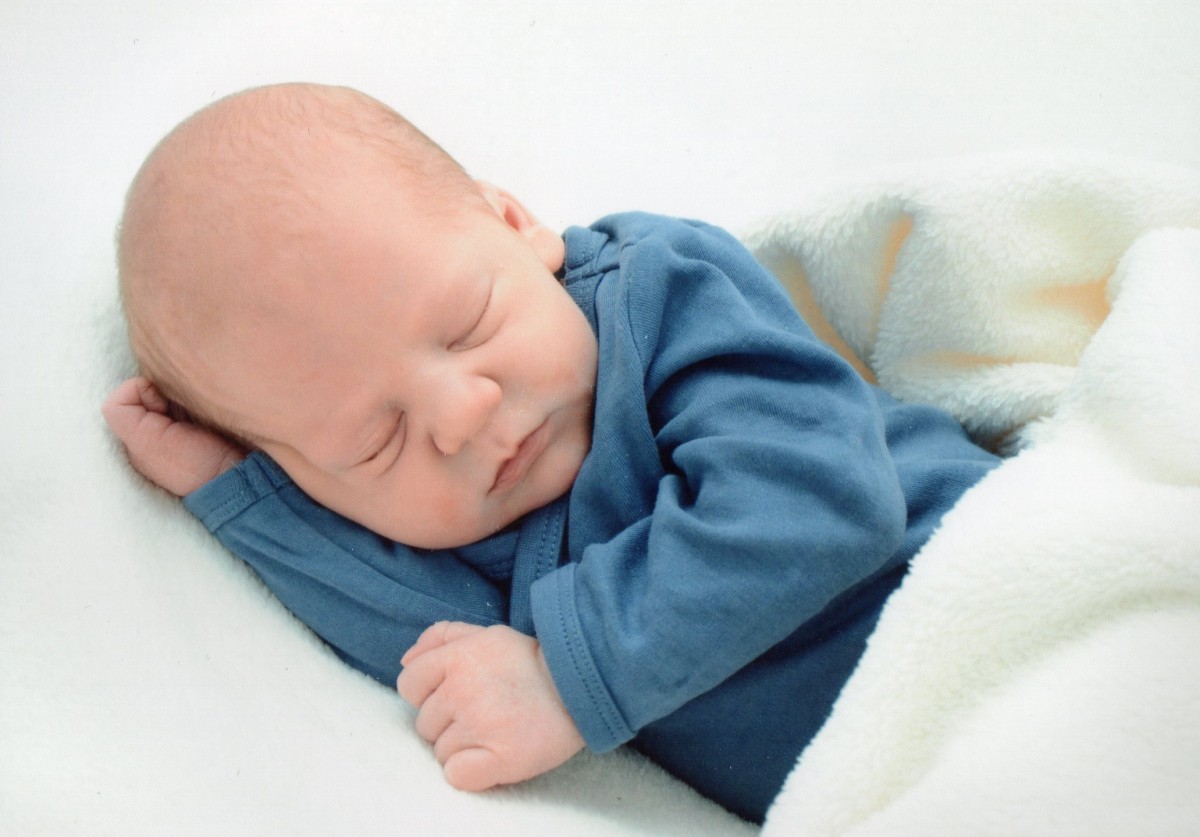 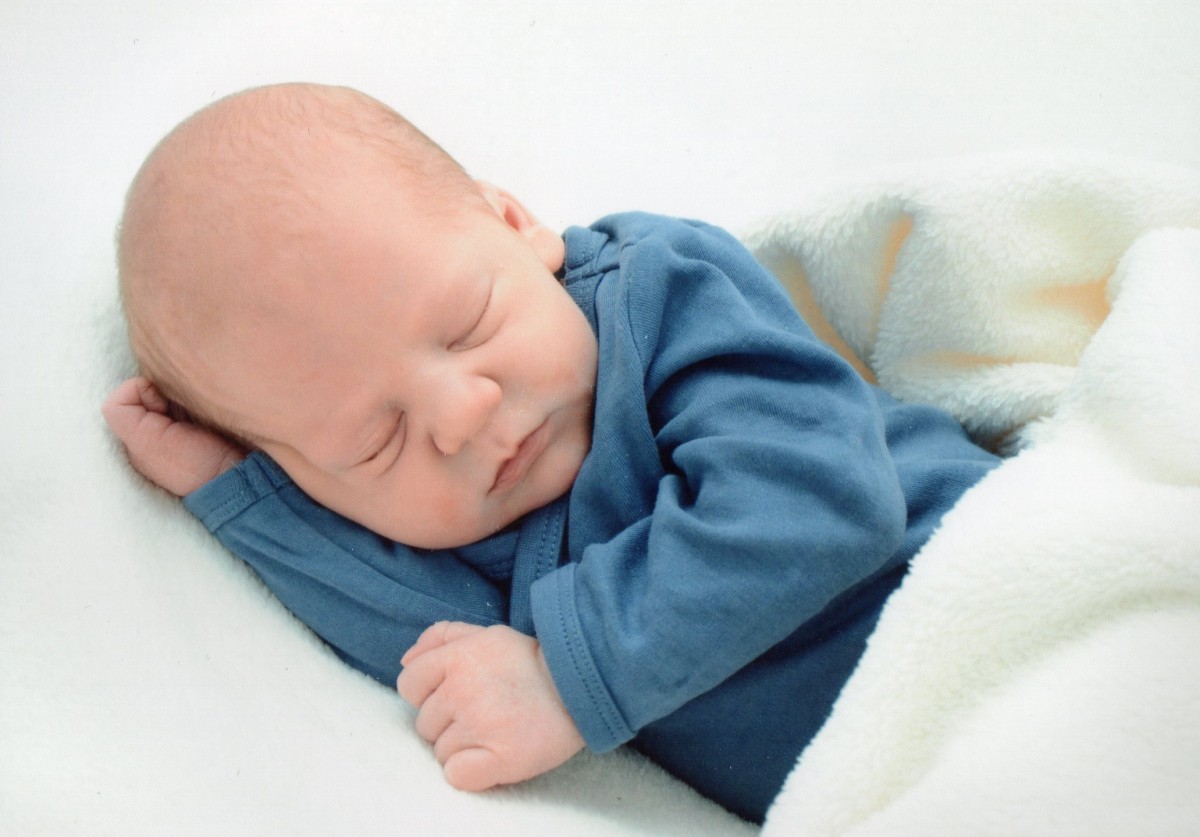 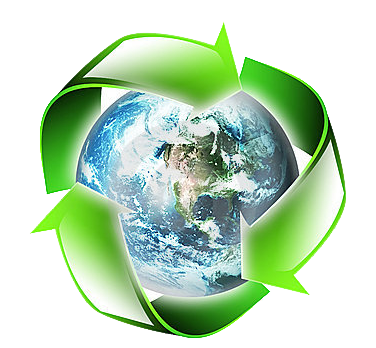 